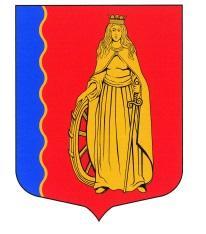 ПРЕДСЕДАТЕЛЬ КОНТРОЛЬНО-СЧЕТНОЙ ПАЛАТЫ МУНИЦИПАЛЬНОГО ОБРАЗОВАНИЯ«МУРИНСКОЕ ГОРОДСКОЕ ПОСЕЛЕНИЕ»ВСЕВОЛОЖСКОГО МУНИЦИПАЛЬНОГО РАЙОНАЛЕНИНГРАДСКОЙ ОБЛАСТИР А С П О Р Я Ж Е Н И Е«27» января 2023 г.                                                                                № 04/01-04     На основании Бюджетного кодекса Российской Федерации, Федерального закона от 06.10.2003 № 131-ФЗ «Об общих принципах организации местного самоуправления в Российской Федерации», в соответствии с Федеральным законом от 07.02.2011 № 6-ФЗ «Об общих принципах организации и деятельности контрольно-счетных органов субъектов Российской Федерации и муниципальных образований», Положением о Контрольно-счетной палате муниципального образования «Муринское городское поселение» Всеволожского муниципального района Ленинградской  области,  утвержденным  решением  совета  депутатов  от 17 августа 2022 года  № 231, Уставом МО «Муринское городское поселение», даю распоряжение: 	1. Утвердить прилагаемый Стандарт внешнего муниципального финансового контроля Контрольно-счетной палаты муниципального образования «Муринское городское поселение» Всеволожского муниципального района Ленинградской области «Проведение экспертизы проекта решения совета депутатов муниципального образования «Муринское городское поселение» Всеволожского муниципального района Ленинградской области о бюджете муниципального образования».2. Распоряжение вступает в силу со дня его подписания.3. Контроль исполнения настоящего распоряжения оставляю за собой.Председатель                                                                                      Е.М. БарбусоваУТВЕРЖДЕНраспоряжением                                                                                от «27» января 2023 г. № 04/01-04СТАНДАРТ ВНЕШНЕГО МУНИЦИПАЛЬНОГОФИНАНСОВОГО КОНТРОЛЯКОНТРОЛЬНО-СЧЕТНОЙ ПАЛАТЫ МУНИЦИПАЛЬНОГО ОБРАЗОВАНИЯ «МУРИНСКОЕ ГОРОДСКОЕ ПОСЕЛЕНИЕ» ВСЕВОЛОЖСКОГО МУНИЦИПАЛЬНОГО РАЙОНА ЛЕНИНГРАДСКОЙ ОБЛАСТИ«ПРОВЕДЕНИЕ ЭКСПЕРТИЗЫ ПРОЕКТА РЕШЕНИЯ СОВЕТА ДЕПУТАТОВ МУНИЦИПАЛЬНОГО ОБРАЗОВАНИЯ «МУРИНСКОЕ ГОРОДСКОЕ ПОСЕЛЕНИЕ» ВСЕВОЛОЖСКОГО МУНИЦИПАЛЬНОГО РАЙОНА ЛЕНИНГРАДСКОЙ ОБЛАСТИ О БЮДЖЕТЕ МУНИЦИПАЛЬНОГО ОБРАЗОВАНИЯ» г. Мурино2023 годСодержание1. Общие положения …………………………………………………………….5 - 62. Цели, задачи, предмет и срок проведения экспертизы проекта решения о бюджете                                                 ………….………………………………..6 - 83. Основы проведения экспертизы проекта решения о бюджете...….………8 - 10               4. Организация проведения экспертизы проекта решения о бюджете……….10  4.1. Подготовительный этап………………………………..................... ...........  114.2. Проведение экспертизы...........................................................................11 - 204.3. Порядок подготовки заключения Контрольно-счетной палаты на проект решения о бюджете муниципального образования на очередной финансовый год и плановый период………………….…………………..……………….……20 - 221. Общие положения1.1. Стандарт внешнего муниципального финансового контроля «Проведение экспертизы проекта решения совета депутатов муниципального образования «Муринское городское поселение» Всеволожского муниципального района Ленинградской области о бюджете муниципального образования» (далее – Стандарт) разработан на основании Бюджетного кодекса Российской Федерации, Федерального закона от 6 октября 2003 г. № 131-ФЗ «Об общих принципах организации местного самоуправления в Российской Федерации», статьи 11 Федерального закона от 7 февраля 2011 г. № 6-ФЗ «Об общих принципах организации и деятельности контрольно-счетных органов субъектов Российской Федерации и муниципальных образований», Общих требований к стандартам внешнего государственного и муниципального аудита (контроля) для проведения контрольных и экспертно-аналитических мероприятий контрольно-счетными органами субъектов Российской Федерации и муниципальных образований, утвержденными постановлением Коллегией Счетной палаты Российской Федерации от 29.03.2022 г. № 2ПК, стандарта внешнего государственного финансового контроля Контрольно-счетной палаты Ленинградской области «Экспертиза проекта областного бюджета Ленинградской области (СВГФК КСП ЛО № 9), Устава муниципального образования «Муринское городское поселение» Всеволожского муниципального района Ленинградской области, Положения о бюджетном процессе в муниципальном образовании «Муринское городское поселение» Всеволожского муниципального района Ленинградской области, утвержденное решением совета депутатов от 24.03.2021 г. № 133, статьи 9 Положения о Контрольно-счетной палате муниципального образования «Муринское городское поселение» (далее – Положение), утвержденного решением совета депутатов от 17.08.2022 № 231. 1.2. Стандарт предназначен для использования должностными лицами Контрольно-счетной палаты муниципального образования «Муринское городское поселение» (далее – Контрольно-счетная палата) при проведении экспертизы проекта решения совета депутатов о бюджете муниципального образования «Муринское городское поселение» Всеволожского муниципального района Ленинградской области на очередной финансовый год и на плановый период (далее – проект решения о бюджете) и подготовки соответствующего заключения. Стандарт также применяется при проведении экспертизы проекта решения совета депутатов о внесении изменений в решение совета депутатов о бюджете муниципального образования «Муринское городское поселение» Всеволожского муниципального района Ленинградской области на очередной финансовый год и на плановый период.  Стандарт предназначен для использования должностными лицами Контрольно-счетной палаты при организации и проведении предварительного контроля формирования проекта бюджета и подготовки соответствующего заключения. 1.3. Целью Стандарта является определение общих требований, правил и процедур проведения экспертизы проекта решения о бюджете. 1.4. Задачами Стандарта является определение: - целей, задач, предмета экспертизы проекта решения о бюджете; - основных принципов и этапов проведения экспертизы проекта решения о бюджете; - примерной структуры заключения Контрольно-счетной палаты на проект решения о бюджете; - порядка организации взаимодействия между должностными лицами Контрольно-счетной палаты в ходе проведения экспертизы проекта решения о бюджете. 1.5. При организации и проведении экспертизы проекта решения должностные лица Контрольно-счетной палаты обязаны руководствоваться Бюджетным кодексом Российской Федерации, Положением о бюджетном процессе в муниципальном образовании, Положением о Контрольно-счетной палате муниципального образования «Муринского городского поселения» Всеволожского муниципального района Ленинградской области, Регламентом Контрольно-счетной палаты, настоящим Стандартом. Термины и определения, используемые в настоящем Стандарте, соответствуют установленным в нормативной базе, указанной в пункте 1.1 настоящего Стандарта.1.6. По вопросам, порядок решения которых не урегулирован Стандартом, решение принимается Председателем Контрольно-счетной палаты и оформляется правовым актом Контрольно-счетной палаты. 1.7. Внесение изменений и дополнений в настоящий Стандарт осуществляется распоряжением Председателя Контрольно-счетной палаты.2. Цели, задачи и предмет проведения экспертизы проекта решения о бюджете2.1. Экспертиза проекта осуществляется путем проведения в соответствии со Стандартом соответствующего мероприятия, включенного в план работы Контрольно-счетной палаты.2.2. Экспертиза проекта решения о бюджете представляет собой комплекс экспертно-аналитических мероприятий по проверке и анализу обоснованности показателей проекта решения о бюджете, наличия и состояния нормативной правовой и методической базы его составления и на их основе подготовка заключения контрольно-счетного органа на проект, а также представление его в совет депутатов муниципального образования «Муринское городское поселение». 2.3. Целями экспертизы проекта является установление соответствия проекта требованиям действующего бюджетного законодательства Российской Федерации, Ленинградской области правовым актам муниципального образования, а также определение обоснованности показателей проекта. 2.4. Задачами экспертизы проекта являются: - проверка соответствия проекта решения и представленных одновременно с ним документов и материалов требованиям Бюджетного кодекса Российской Федерации и иных нормативных правовых актов Российской Федерации.; - оценка обоснованности и достоверности показателей, содержащихся 
в проекте решения, а также в документах и материалах, представляемых одновременно с проектом в совет депутатов муниципального образования «Муринское городское поселение», в том числе:  - проверка соответствия проекта стратегическим документам Российской Федерации, Ленинградской области, Всеволожского муниципального района муниципального образования «Муринское городское поселение»; - проверка и анализ обоснованности и достоверности показателей прогноза социально-экономического развития на очередной финансовый год 
и плановый период;  - проверка и анализ обоснованности и достоверности планируемых доходов проекта решения о бюджете на очередной финансовый год и плановый период, а так же оценка потенциальных резервов увеличения доходов бюджета муниципального образования; - проверка и анализ обоснованности и достоверности планируемых расходов проекта решения о бюджете на очередной финансовый год и плановый период; - проверка и анализ обоснованности расходов проекта решения о бюджете
на очередной финансовый год и плановый период, направляемых 
на финансовое обеспечение муниципальных программ; - проверка и анализ обоснованности и достоверности расходов проекта решения о бюджете на очередной финансовый год и плановый период, предусматриваемых на предоставление межбюджетных трансфертов; - оценка реестра расходных обязательств муниципального образования, полнота информации о расходных обязательствах по составу перечня законов, иных нормативных правовых актов, муниципальных правовых актов, обусловливающих публичные нормативные обязательства и правовые основания для иных расходных обязательств с указанием соответствующих положений статей, частей, пунктов, подпунктов, абзацев, с оценкой объёмов бюджетных ассигнований, необходимых для исполнения включенных в реестр обязательств;- проверка и анализ обоснованности и достоверности объема и структуры источников финансирования дефицита бюджета на очередной финансовый год и плановый период; - анализ качества прогнозирования доходов местного бюджета, расходования бюджетных средств, инвестиционной и долговой политики;- оценка сбалансированности бюджета муниципального образования, оценка и анализ источников финансирования дефицита бюджета муниципального образования;- проверка и анализ муниципального долга; - анализ текстовых статей проекта решения о бюджете;- оценка соответствия проекта решения положениям послания Президента Российской Федерации Федеральному Собранию Российской Федерации определяющим бюджетную политику (требования к бюджетной политике) в Российской Федерации, основным направлениям бюджетной политики и основным направлениям налоговой политики Ленинградской области и муниципального образования, прогнозу социально-экономического развития муниципального образования, муниципальным программам.2.5. Предметом экспертизы является проект решения представительного органа муниципального образования о бюджете, а также документы 
и материалы, представляемые одновременно с ним в представительный орган муниципального образования, включая прогноз социально-экономического развития муниципального образования, паспорта или проекты паспортов муниципальных программ.2.6. Методами осуществления экспертизы проекта являются проверка 
и анализ.3. Основы проведения экспертизы проекта решения о бюджете3.1. При  проведении экспертизы проверяется и анализируется соответствие проекта решения о бюджете, а также документов и материалов, представляемых одновременно с ним в совет депутатов, положениям Бюджетного кодекса  Российской Федерации и Положению о бюджетном процессе, в том числе:- соблюдение принципов бюджетной системы Российской Федерации, определенных статьей 28 Бюджетного кодекса Российской Федерации и установленных статьями 32-38, 38.1, 38.2 Бюджетного кодекса Российской Федерации: полноты отражения доходов, расходов и источников финансирования дефицита бюджета; сбалансированности бюджета; эффективности использования бюджетных средств; общего (совокупного) покрытия расходов бюджета; прозрачности (открытости); достоверности бюджета; адресности и целевого характера бюджетных средств; подведомственности расходов бюджета; единства кассы;- соблюдение порядка составления проекта решения, определенного в статьях 169, 184 Бюджетного кодекса Российской Федерации и раздела II Положения о бюджетном процессе муниципального образования;- соблюдение требований к составу документов и материалов, представляемых одновременно с проектом решения, установленных статьей 184.2 Бюджетного кодекса Российской Федерации и раздела II Положения о бюджетном процессе муниципального образования;- соблюдение требований к основным характеристикам бюджета муниципального образования, составу показателей, устанавливаемых в проекте решения в соответствии со статьей 184.1 Бюджетного кодекса Российской Федерации;- при оценке и анализе доходов бюджета муниципального образования – соблюдение требований статей 32, 61.5, 62, 174,1 Бюджетного кодекса Российской Федерации и раздела II Положения о бюджетном процессе муниципального образования;- при оценке и анализе расходов бюджета муниципального образования – соблюдение положений по формированию расходов местного бюджета, установленных статьями 32, 65, 69.1, 74.1, 78, 79, 80, 81, 179, 179.1 Бюджетного кодекса Российской Федерации и раздела II Положения о бюджетном процессе муниципального образования;- при оценке и анализе источников финансирования дефицита бюджета муниципального образования – соблюдение норм статей 92.1, 96 Бюджетного кодекса Российской Федерации;- при оценке и анализе муниципального долга муниципального образования – соблюдение требований статей 100, 103, 104, 105, 106, 107, 110.1, 110.2, 111, 113 Бюджетного кодекса Российской Федерации.3.2. Информационной основой проведения экспертизы проекта решения являются:- документы и материалы, представляемые одновременно с проектом решения в составе, определенном статьей 184.2 Бюджетного кодекса Российской Федерации и раздела II Положения о бюджетном процессе муниципального образования;- показатели бюджета муниципального образования, утвержденные решением совета депутатов о бюджете муниципального образования на текущий финансовый год и на плановый период, а также показатели ожидаемого исполнения бюджета муниципального образования в текущем финансовом году;- законы и нормативные правовые акты, регулирующие бюджетные правоотношения;- реестр расходных обязательств муниципального образования;- информация главных распорядителей бюджета муниципального образования, главных администраторов (администраторов) доходов бюджета муниципального образования, главных администраторов (администраторов) источников финансирования дефицита бюджета муниципального образования и иных участников бюджетного процесса муниципального образования и иных участников бюджетного процесса муниципального образования по вопросам формирования бюджета, предоставляемая в ходе проведения экспертизы проекта решения;- заключения Контрольно-счетной палаты на проекты решений о бюджете муниципального образования и на годовой отчет об исполнении бюджета муниципального образования за предыдущие годы;- результаты анализа хода исполнения бюджета муниципального образования, проводимого Контрольно-счетной палатой в текущем году;- результаты проведенных Контрольно-счетной палатой экспертно-аналитических и контрольных мероприятий.3.3. Методической основой осуществления экспертизы проекта решения являются:- сравнительный анализ соответствия проекта решения, а также документов и материалов, предоставляемых одновременно с ним в совет депутатов, действующему законодательству и нормативным правовым актам муниципального образования;- сравнительный анализ соответствия проекта решения положениям послания Президента Российской Федерации Федеральному Собранию Российской Федерации, определяющим бюджетную политику (требования к бюджетной политике) в Российской Федерации, прогнозу социально-экономического развития муниципального образования, муниципальным программам;- сравнительный анализ соответствия принятых в проекте решения расчетов показателей (предусмотренных в проекте решения объемов доходов и объемов бюджетных ассигнований), установленным нормативам и действующим методикам прогнозирования и планирования;- сравнительный анализ динамики показателей исполнения бюджета муниципального образования за предыдущий год, утвержденных показателей бюджета муниципального образования за текущий год, показателей проекта решения на очередной финансовый год и плановый период.  4. Организация проведения экспертизы проекта решения о бюджете4.1. Организация проведения экспертизы проекта решения о бюджете осуществляется в соответствии с планом работы Контрольно-счетной палаты. Экспертиза проекта должна основываться на принципах обоснованности, достаточности и достоверности. Экспертиза проекта проводится в соответствии со следующими основными этапами: -подготовительный этап, включающий подготовку распорядительных документов; - проведение экспертизы, включает проведение проверки, анализа и оценка проекта решения о бюджете, документов и материалов, предоставленных одновременно с ним; - подготовка Заключения на проект решения о бюджете.4.2. Организация проведения экспертизы проекта решения о бюджете и подготовка заключения на проект решения осуществляется должностными лицами Контрольно-счетной палаты.4.3. Для проведения экспертизы проекта решения о бюджете издается распоряжение Контрольно-счетной палаты, в котором определяются:- общий срок проведения экспертизы – не более 5 рабочих дней со дня получения проекта решения о бюджете Контрольно-счетной палатой;- должностные лица Контрольно-счетной палаты, участвующие в проведении экспертизы проекта решения о бюджете.4.4. Распределение между должностными лицами Контрольно-счетной палаты вопросов при проведении экспертизы по разделам структуры заключения осуществляется Председателем Контрольно-счетной палаты.4.5. Заключение, подписанное Председателем Контрольно-счетной палаты, направляется в совет депутатов муниципального образования.4.1. Подготовительный этапНа подготовительном этапе осуществляется проверка соответствия проекта, документов и материалов, представляемых одновременно с ним 
в совет депутатов муниципального образования, а также состава показателей, представляемых в проекте, требованиям бюджетного законодательства, в том числе: - проверка соблюдения требований статьи 36 Бюджетного кодекса Российской Федерации в части размещения проекта в средствах массовой информации; - проверка соблюдения сроков внесения проекта на рассмотрение представительным органом муниципального образования, предусмотренных статьей 185 Бюджетного кодекса Российской Федерации; - проверка соблюдения сроков представления проекта, документов 
и материалов, представляемых одновременно с ним в совет депутатов муниципального образования, в Контрольно-счетную палату; - проверка соблюдения требований статьи 184.2 Бюджетного кодекса Российской Федерации к составу и содержанию проекта, а также к перечню документов и материалов, представляемых одновременно с ним 
в совет депутатов муниципального образования; - проверка соблюдения требований к основным характеристикам проекта бюджета на очередной финансовый год и плановый период, составу показателей, устанавливаемых в проекте в соответствии со статьей 184.1 Бюджетного кодекса Российской Федерации; - проверка соблюдения принципов бюджетной системы Российской Федерации, предусмотренных статьей 28 и установленных статьями 
29-38.2 Бюджетного кодекса Российской Федерации; - проверка соблюдения порядка составления проекта бюджета 
на очередной финансовый год и плановый период, определенного в статьях 
169-173, 174.1, 174.2, 179, 184 Бюджетного кодекса Российской Федерации.4.2. Проведение экспертизыНа этапе проведения экспертизы проекта осуществляется проверка соответствия показателей проекта бюджетному законодательству, документам и материалам, представляемым одновременно с ним в совет депутатов муниципального образования, а также проводится анализ обоснованности 
и достоверности показателей проекта.4.2.1. Проверка соответствия проекта стратегическим документам Российской Федерации, Ленинградской области, Всеволожского муниципального района, муниципального образования.Осуществляется проверка соответствия проекта стратегическим документам Российской Федерации, Ленинградской области, Всеволожского муниципального района, муниципального образования в том числе: - положениям ежегодных посланий Президента Российской Федерации Федеральному Собранию Российской Федерации, определяющим бюджетную политику Российской Федерации, указам Президента Российской Федерации, основным направлениям бюджетной и налоговой политики на очередной финансовый год и плановый период, показателям прогноза социально-экономического развития муниципального образования на очередной финансовый год и плановый период, показателям бюджетного прогноза (проекта бюджетного прогноза, проекта изменений бюджетного прогноза) на долгосрочный период, муниципальным программам (проектам муниципальных программ, проектам изменений в муниципальные программы).4.2.2. Проверка показателей прогноза социально-экономического развития муниципального образования на очередной финансовый год и плановый периодОсуществляются проверка и анализ обоснованности и достоверности показателей прогноза социально-экономического развития муниципального образования на очередной финансовый год и плановый период, которые предусматривают: - проверку соблюдения принципа достоверности бюджета, установленного статьей 37 Бюджетного кодекса Российской Федерации, который означает надежность показателей прогноза социально-экономического развития муниципального образования на очередной финансовый год 
и плановый период и реалистичности расчета доходов и расходов проекта бюджета муниципального образования на очередной финансовый год 
и плановый период; - проверку соответствия показателей прогноза социально-экономического развития муниципального образования на очередной финансовый год 
и плановый период целевым показателям, определенным в указах Президента Российской Федерации, стратегии социально-экономического развития муниципального образования, планируемым результатам реализации муниципальных программ; - анализ обоснованности и достоверности основных показателей прогноза социально-экономического развития муниципального образования на очередной финансовый год и плановый период, в том числе показателей прибыли, фонда оплаты труда. Проверка и анализ обоснованности и достоверности показателей прогноза социально-экономического развития муниципального образования
на очередной финансовый год и плановый период проводится на основе сопоставления фактических показателей социально-экономического развития муниципального образования за предыдущий год и ожидаемых итогов текущего финансового года с прогнозными показателями социально-экономического развития муниципального образования текущего финансового года, очередного финансового года и планового периода.4.2.3. Проверка прогноза доходов проекта бюджета муниципального образования на очередной финансовый год и плановый период.Осуществляются проверка и анализ обоснованности и достоверности планируемых доходов проекта бюджета на очередной финансовый год 
и плановый период, которые предусматривают: - проверку соответствия доходов проекта бюджета на очередной финансовый год и плановый период основным направлениям налоговой политики; - проверку соблюдения положений статей 20, 40, 41, 42, 46, Бюджетного кодекса Российской Федерации и Указаний о порядке применения бюджетной классификации Российской Федерации, утвержденных приказом Минфина России, в части отнесения доходов, отраженных в проекте, к группам, подгруппам, статьям и подстатьям (кодам) классификации доходов бюджетов Российской Федерации по видам доходов; - проверку соблюдения принципа достоверности бюджета, установленного статьей 37 Бюджетного кодекса Российской Федерации, означающего реалистичность расчетов доходов проекта бюджета на очередной финансовый год и плановый период; - проверку соблюдения принципа полноты отражения доходов бюджета, установленного статьей 32 Бюджетного кодекса Российской Федерации, в проекте бюджета муниципального образования на очередной финансовый год и плановый период;- проверку соответствия проекта нормативам зачисления налоговых и неналоговых доходов в бюджет муниципального образования на очередной финансовый год и плановый период, установленным статьями 61, 61.1, 61.5, 62 Бюджетного кодекса Российской Федерации; - проверку соблюдения требований статьи 63 Бюджетного кодекса Российской Федерации по установлению нормативов отчислений от федеральных, региональных и местных налогов и сборов, неналоговых доходов в бюджеты городских, сельских поселений;- проверку соблюдения требований статьи 174.1 Бюджетного кодекса Российской Федерации в части прогнозирования доходов на основе прогноза социально-экономического развития муниципального образования на очередной финансовый год и плановый период с учетом действующего 
на день внесения проекта в представительный орган муниципального образования законодательства о налогах и сборах и бюджетного законодательства Российской Федерации, законодательства Ленинградской области; - анализ налоговых и неналоговых доходов проекта бюджета муниципального образования на очередной финансовый год и плановый период в сравнении с утвержденными доходами и ожидаемым исполнением доходов бюджета муниципального образования за текущий финансовый год, а также фактическими доходами бюджета за отчётный финансовый год; - проверку обоснованности расчета прогноза основных налоговых 
и неналоговых доходов проекта бюджета муниципального образования на очередной финансовый год и плановый период;- анализ влияния изменений федерального налогового законодательства, вступающего в силу в очередном финансовом году, на прогноз основных налоговых и неналоговых доходов проекта бюджета муниципального образования на очередной финансовый год и плановый период; - проверку обоснованности расчета прогноза выпадающих доходов бюджета по видам доходов вследствие предоставления налоговых льгот; - проверку соответствия прогноза безвозмездных поступлений, отраженных в проекте бюджета муниципального образования на очередной финансовый год и плановый период, проекту закона Ленинградской области 
о проекте бюджета Ленинградской области на очередной финансовый год 
и плановый период; - анализ учета предложений контрольно-счетного органа по результатам контрольных и экспертно-аналитических мероприятий при планировании доходов бюджета муниципального образования на очередной финансовый год 
и плановый период.4.2.4. Проверка прогноза расходов проекта бюджета муниципального образования на очередной финансовый год и плановый периодОсуществляются проверка и анализ обоснованности и достоверности планируемых расходов проекта бюджета муниципального образования на очередной финансовый год и плановый период, с учётом требований, установленных статьёй 174.2 Бюджетного кодекса Российской Федерации, которые предусматривают: - проверку соблюдения требований статьи 21 Бюджетного кодекса Российской Федерации и Указаний о порядке применения бюджетной классификации Российской Федерации, утвержденных приказом Минфина России, по отнесению расходов, отраженных в проекте, к соответствующим кодам бюджетной классификации (главного распорядителя бюджетных средств, раздела, подраздела, целевой статьи, вида расходов); - проверку соблюдения принципа полноты отражения расходов бюджета, установленного статьей 32 Бюджетного кодекса Российской Федерации, 
в проекте бюджета муниципального образования на очередной финансовый год 
и плановый период; - проверку соблюдения принципа общего (совокупного) покрытия расходов бюджета, установленного статьей 35 Бюджетного кодекса Российской Федерации и означающего отсутствие закрепления конкретных видов расходов за определенными видами доходов в проекте бюджета муниципального образования на очередной финансовый год и плановый период; - проверку соблюдения принципа достоверности расходов бюджета, установленного статьей 37 Бюджетного кодекса Российской Федерации 
и означающего реалистичность расчета расходов бюджета, в проекте бюджета муниципального образования на очередной финансовый год и плановый период; - проверку соблюдения условий формирования расходов бюджета, установленных статьей 65 Бюджетного кодекса Российской Федерации, 
в проекте бюджета муниципального образования на очередной финансовый год 
и плановый период; - сопоставление общего объема расходов, расходов в разрезе разделов 
и подразделов классификации расходов бюджетов и субъектов бюджетного планирования на очередной финансовый год и плановый период в абсолютном выражении с объемами расходов, утвержденными решением о бюджете муниципального образования на текущий финансовый год, ожидаемым исполнением в текущем финансовом году, фактическими расходами бюджета муниципального образования за текущий финансовый год, анализ основных факторов, влияющих на увеличение или сокращение объема расходов бюджета муниципального образования на очередной финансовый год и плановый период; - проверку соответствия перечня публичных нормативных обязательств, подлежащих исполнению за счёт средств бюджета муниципального образования и отраженных в проекте бюджета муниципального образования на очередной финансовый год и плановый период, требованиям статьей 21 и 74.1 Бюджетного кодекса Российской Федерации; - проверку соблюдения законодательства в части уровня индексации публичных нормативных обязательств, подлежащих исполнению за счёт бюджета муниципального образования в очередном финансовом году 
и плановом периоде; - проверку соблюдения требований статьи 79.1 Бюджетного кодекса Российской Федерации в части отражения в проекте бюджета муниципального образования на очередной финансовый год и плановый период раздельно 
по каждому объекту бюджетных ассигнований на осуществление капитальных вложений, софинансирование которых осуществляется за счёт субсидий 
из областного бюджета (бюджетов субъектов Российской Федерации); - проверку соблюдения требований статьи 80 Бюджетного кодекса Российской Федерации в части отражения в качестве отдельного приложения
 к проекту бюджета Всеволожского муниципального района на очередной финансовый год и плановый период бюджетных инвестиций юридическим лицам, не являющимся муниципальными учреждениями и муниципальными унитарными предприятиями, за исключением бюджетных инвестиций 
в объекты капитального строительства и (или) на приобретение объектов недвижимого имущества за счёт средств бюджета муниципального образования; - проверку соблюдения правил формирования и ведения реестра расходных обязательств в соответствии со статьёй 87 Бюджетного кодекса Российской Федерации;- проверку соответствия расчета объема условно утверждаемых расходов, отраженных в проекте бюджета муниципального образования на очередной финансовый год и плановый период, требованиям статьи 184.1 Бюджетного кодекса Российской Федерации.4.2.5. Проверка прогноза расходов проекта бюджета муниципального образования, направляемых на финансовое обеспечение 
муниципальных программОсуществляются проверка и анализ обоснованности расходов проекта бюджета муниципального образования на очередной финансовый год 
и плановый период, направляемых на финансовое обеспечение муниципальных программ, которые предусматривают: - проверку соблюдения требований статьи 179 Бюджетного кодекса Российской Федерации в части своевременности принятия нормативного правового акта муниципального образования об утверждении (внесении изменений) муниципальных программ, предусмотренных к реализации, начиная с очередного финансового года; - сравнительный анализ целей, задач, целевых показателей и их значений, содержащихся в паспортах (проектах паспортов) муниципальных программ муниципального образования, с целями, задачами и целевыми показателями,
 а также их значениями в утвержденных муниципальных программах (данный вопрос рассматривается в случае наличия заключения контрольно-счетного органа по результатам экспертизы проекта муниципальных программ муниципального образования); - оценку обоснованности изменений, вносимых в муниципальные программы, а также их влияния на достижение целей и решение задач, поставленных в указах Президента Российской Федерации, документах стратегического планирования (данный вопрос рассматривается в случае наличия заключения контрольно-счетного органа по результатам экспертизы проекта внесения изменений в муниципальные программы муниципального образования); - проверку соответствия объемов бюджетных ассигнований, предусмотренных на реализацию муниципальных программ муниципального образования в проекте бюджета муниципального образования на очередной финансовый год и плановый период, показателям паспортов (проектов паспортов) муниципальных программ муниципального образования; - анализ изменения структуры расходов проекта бюджета муниципального образования на очередной финансовый год и плановый период, формируемых в рамках муниципальных программ муниципального образования, по сравнению с текущим финансовым годом; - анализ динамики значений показателей (индикаторов) паспортов (проектов паспортов) муниципальных программ в сравнении с динамикой расходов бюджета, предусмотренных паспортами (проектами паспортов) муниципальных программ и проектом бюджета, в том числе в разрезе подпрограмм муниципальных программ;- подготовку предложений по оптимизации бюджетных расходов 
для достижения целей и целевых значений показателей муниципальных программ муниципального образования в очередном финансовом году 
и плановом периоде.Выборочным методом проверяются и анализируются обоснования бюджетных ассигнований, предоставленные главными распорядителями средств бюджета в финансовый орган муниципального образования.Проверка и анализ полноты и достоверности показателей обоснований бюджетных ассигнований предусматривают:- проверку обоснованности расчётов бюджетных ассигнований на реализацию расходных обязательств муниципального образования;- проверку наличия порядков предоставления субсидий, а также соответствие таких порядков бюджетному законодательству для обоснования бюджетных ассигнований на предоставление субсидий юридическим лицам, за исключением субсидий муниципальным учреждениям, индивидуальным предпринимателям в целях возмещения недополученных доходов и финансового обеспечения, возмещения затрат в связи с производством, реализацией товаров, выполнением работ, оказанием услуг;- проверку изменения значений объёма и показателей затрат на единицу муниципальной услуги по сравнению с предыдущим годом в части обоснований бюджетных ассигнований на предоставление субсидий некоммерческим организациям;- проверку соответствия объёмов бюджетных ассигнований, указанных в обоснованиях бюджетных ассигнований, объёмам бюджетных ассигнований по расходам, представленным в проекте решения о бюджете.4.2.6. Проверка прогноза объема и структуры источников финансирования дефицита бюджета муниципального образования.Осуществляются проверка и анализ обоснованности и достоверности объема и структуры источников финансирования дефицита бюджета муниципального образования на очередной финансовый год и плановый период, которые предусматривают: - проверку соблюдения принципа полноты отражения источников финансирования дефицита бюджета муниципального образования, установленного статьей 32 Бюджетного кодекса Российской Федерации 
и означающего, что все источники финансирования дефицита бюджета муниципального образования в обязательном порядке и в полном объеме отражаются в бюджете муниципального образования на очередной финансовый год и плановый период; - проверку соблюдения требований статьи 92.1 Бюджетного кодекса Российской Федерации в части установления предельного объема дефицита бюджета муниципального образования на очередной финансовый год 
и плановый период, а также ограничений по его финансированию, определяющих, что дефицит бюджета муниципального образования не должен превышать 10 процентов утвержденного общего годового объема доходов бюджета муниципального образования без учета утвержденного объема безвозмездных поступлений и (или) поступлений налоговых доходов 
по дополнительным нормативам отчислений; - проверку соблюдения требований статей 93.2 и 93.3 Бюджетного кодекса Российской Федерации в части установления целей, условий, порядка 
и срока предоставления бюджетных кредитов местным бюджетам из бюджета Всеволожского района, а также размера платы за пользование бюджетным кредитом (включая анализ обоснованности установления размера платы); - проверку соблюдения требований пункта 6 статьи 93.6 Бюджетного кодекса Российской Федерации в части невозможности планирования привлечения бюджетного кредита на пополнение остатков средств на счете бюджета муниципального образования в случае размещения бюджетных средств на банковских депозитах, а также невозможности планирования размещения средств на банковских депозитах при наличии обязательств (задолженности) по бюджетному кредиту на пополнение остатков средств 
на счете бюджета муниципального образования; - проверку соблюдения требований статьи 96 Бюджетного кодекса Российской Федерации в части состава источников внутреннего финансирования дефицита бюджета муниципального образования.4.2.7 Проверка и анализ муниципального долгаОсуществляются проверка и анализ муниципального долга, которые предусматривают: - проверку соблюдения требований статьи 100 Бюджетного кодекса Российской Федерации к структуре и объему муниципального долга; - проверку соблюдения требований пункта 2 статьи 103 Бюджетного кодекса Российской Федерации в части осуществления муниципальных заимствований в целях финансирования дефицита бюджета муниципального образования, а также погашения долговых обязательств; - проверку соблюдения требований статьи 107 Бюджетного кодекса Российской Федерации в части установления предельного объема муниципального долга на очередной финансовый год и плановый период, 
не превышающего утвержденный общий годовой объем доходов бюджета Всеволожского муниципального района без учета утвержденного объема безвозмездных поступлений и (или) поступлений налоговых доходов по дополнительным нормативам отчислений от налога на доходы физических лиц на очередной финансовый год и плановый период; - проверку соблюдения требований статьи 110.1 Бюджетного кодекса Российской Федерации, в соответствии с которой программа муниципальных внутренних заимствований муниципального образования является приложением к решению о бюджете муниципального образования на очередной финансовый год и плановый период; - проверку соблюдения требований статьи 110.2 Бюджетного кодекса Российской Федерации, в соответствии с которой программа муниципальных гарантий муниципального образования на очередной финансовый год является приложением к Решению о бюджете муниципального образования на очередной финансовый год и плановый период, а также соблюдения требований к структуре программы муниципальных гарантий муниципального образования; - анализ динамики предельного размера муниципального долга 
(на 1 января года, следующего за очередным финансовым годом и каждым годом планового периода), расходов на обслуживание муниципального долга муниципального образования на очередной финансовый год и плановый период по сравнению с аналогичными показателями за отчётный финансовый год, утвержденными Решением о бюджете муниципального образования на текущий финансовый год, ожидаемыми показателями исполнения за текущий финансовый год; - проверку обоснованности расчетов объемов бюджетных ассигнований на погашение и обслуживание муниципального долга, исходя 
из прогнозируемой структуры планируемых внутренних заимствований муниципального образования, уровней доходности по различным видам долговых инструментов и других особенностей расчета бюджетных ассигнований, учитываемых в расходах бюджета муниципального образования и источниках финансирования дефицита бюджета муниципального образования.4.2.8. Проверка обоснованности расходов резервных фондов администрации муниципального образованияОсуществляется проверка обоснованности расходов резервных фондов администрации муниципального образования, включающая: - проверку соблюдения требований пункта 4 статьи 81 Бюджетного кодекса Российской Федерации в части утверждения объема бюджетных ассигнований резервных фондов администрации муниципального образования, 
в размере, не превышающем 3 процентов утверждаемого проектом решения о бюджете общего объема расходов; - проверку в части реализации полномочия администрации муниципального образования по созданию резерва финансовых ресурсов 
для ликвидации чрезвычайных ситуаций и их последствий. 4.2.9. Проверка обоснованности объема бюджетных ассигнований Дорожного фонда муниципального образованияОсуществляется проверка обоснованности объема бюджетных ассигнований Дорожного фонда муниципального образования, включающая: - проверку соблюдения требований пункта 5 статьи 179.4 Бюджетного кодекса Российской Федерации в части утверждения объема бюджетных ассигнований Дорожного фонда муниципального образования в проекте 
в размере не менее прогнозируемого объема закрепленных за ним доходов.4.2.10 Проверка обоснованности и достоверности формирования межбюджетных отношений.При проведении экспертизы проекта решения о бюджете оценивается эффективность межбюджетных отношений, обоснованность бюджетных ассигнований в части межбюджетных трансфертов.Проверка и анализ обоснованности и достоверности формирования межбюджетных отношений предусматривают:- проверку соблюдения условий предоставления межбюджетных трансфертов из районного бюджета, а также форм межбюджетных трансфертов, предоставляемых бюджетам муниципальных образований в соответствии со статьями 142, 142.1, 142.2, 142.3, 142.4, 142.5 Бюджетного кодекса Российской Федерации;- проверку и анализ методик (проектов методик) и расчётов распределения межбюджетных трансфертов бюджетам муниципальных образований;- проверку обоснованности текстовых статей проекта бюджета, регулирующих особенности использования бюджетных ассигнований, направляемых на межбюджетные трансферты;- анализ выпадающих и дополнительных доходов консолидированного бюджета муниципального образования на очередной финансовый год по сравнению с текущим годом;- проверку обоснованности объёмов межбюджетных трансфертов из районного бюджета.4.2.11. Проверка текстовых статей проекта решения о бюджетеОсуществляется проверка текстовых статей проекта решения о бюджете, которая предусматривает: - проверку соответствия объема безвозмездных поступлений из бюджетов бюджетной системы Российской Федерации проекту решения 
о бюджете на очередной финансовый год и плановый период; - проверку наличия индексации отдельных видов расходов бюджета муниципального образования по социальным и иным обязательствам, необходимость которой определена проектом решения о бюджете и (или) иными нормативными правовыми актами муниципального образования; - проверку соответствия случаев внесения изменений в сводную бюджетную роспись муниципального образования без внесения изменений 
в Решение о бюджете муниципального образования, предусмотренных проектом, случаям, установленным пунктом 3 статьи 217 Бюджетного кодекса.4.3. Порядок подготовки заключения Контрольно-счетной палаты
 на проект решения о бюджете муниципального образования на очередной финансовый год и плановый период4.3.1. Заключение Контрольно-счетной палаты на проект решения о бюджете на очередной финансовый год и на плановый период подготавливается на основе: - результатов комплекса экспертно-аналитических мероприятий 
и проверок обоснованности проекта бюджета на очередной финансовый год 
и на плановый период, наличия и состояния нормативно-методической базы 
его формирования; - итогов проверки и анализа проекта решения представительного органа муниципального образования о бюджете муниципального образования на очередной финансовый год и на плановый период; - итогов проверки и анализа материалов и документов, представленных администрацией муниципального образования одновременно с проектом решения представительного органа муниципального образования о бюджете 
на очередной финансовый год и на плановый период; - результатов оперативного контроля за исполнением бюджета 
за предыдущий год и отчётный период текущего года, заключений 
контрольно-счетного органа на проекты решений представительного органа муниципального образования об исполнении бюджета муниципального образования за предыдущие годы, тематических проверок за прошедший период; - анализа статистической и иной информации о социально-экономическом развитии и финансовом положении муниципального образования за предыдущие годы и истекший период текущего года. Заключение на проект решения о бюджете включает результаты проведенной экспертизы, выводы и предложения.4.3.2. В заключение Контрольно-счетной палаты должны быть отражены следующие основные вопросы: - оценка обоснованности и достоверности основных макроэкономических параметров прогноза социально-экономического развития муниципального образования и его соответствие приоритетам концепции долгосрочного социально-экономического развития муниципального образования; - оценка обоснованности основных характеристик и особенностей проекта бюджета; - оценка соответствия положений проекта решения представительного органа муниципального образования о бюджете на очередной финансовый год 
и на плановый период Бюджетному кодексу и иным нормативно-правовым актам, регламентирующим бюджетный процесс; - оценка обоснованности действующих и принимаемых расходных обязательств;- концептуальные предложения Контрольно-счетной палаты 
по совершенствованию прогнозирования и планирования основных показателей бюджета на очередной финансовый год и на плановый период, бюджетного процесса, результативности бюджетных расходов. 4.3.3. Заключение Контрольно-счетной палаты на проект решения о бюджете формируется в соответствии со следующей примерной структурой: 1. Общие положения.- сроки и основания рассмотрения проекта решения Контрольно-счетной палатой;- документы и материалы, используемые при подготовке заключения;- оценка полноты состава документов и материалов, представленных для подготовки заключения на предмет соответствия требованиям Бюджетного кодекса Российской Федерации и Положения о бюджетном процессе;2. анализ основных характеристик проекта решения:- анализ основных тенденций формирования бюджета муниципального образования;- оценка соответствия текстовой части проекта решения Бюджетному кодексу Российской Федерации, Положению о бюджетном процессе, нормам иных отраслей законодательства Российской Федерации;3. анализ и оценка доходной части бюджета муниципального образования:- прогнозирование доходов бюджета муниципального образования;- налоговые доходы;- неналоговые доходы;- безвозмездные поступления;4. анализ и оценка расходной части бюджета муниципального образования:- планирование расходов бюджета муниципального образования, в том числе:- анализ бюджетных ассигнований, направляемых на финансирование муниципальных программ, на исполнение публичных нормативных обязательств, на предоставление бюджетных инвестиций, на формирование резервного фонда администрации муниципального образования и муниципального дорожного фонда муниципального образования;- распределение бюджетных ассигнований по разделам классификации расходов бюджетов;5. анализ и оценка дефицита бюджета муниципального образования и источников его финансирования;6. анализ и оценка муниципального долга.4.3.4. Стоимостные показатели выражаются в валюте Российской Федерации, в тысячах рублей с точностью до одного десятичного знака.4.3.5. Заключение на проект решения может содержать графики, диаграммы, таблицы. При необходимости к заключению могут прилагаться информационные и аналитические материалы.4.3.6. Выводы формулируются в краткой форме и должны содержать заключение:- о соответствии (несоответствии) проекта решения требованиям бюджетного законодательства, направлениям бюджетной политики, прогнозу социально-экономического развития;- о достоверности (недостоверности), обоснованности (необоснованности) показателей проекта решения;- о качестве прогнозирования доходов и расходов бюджета муниципального образования.Структура Заключения Контрольно-счетной палаты на проект решения о бюджете может быть изменена с учетом его специфики. 4.3.7. Общее руководство подготовкой заключения Контрольно-счетной палаты на проект решения о бюджете осуществляется Председателем Контрольно-счетной палаты. 4.3.8. Заключение контрольно-счетного органа подписывается Председателем Контрольно-счетной палаты и направляется Главе 
и в совет депутатов муниципального образования.4.3.9. Если в ходе экспертизы установлены нарушения действующего законодательства и (или) другие недостатки, либо результаты экспертизы указывают на возможность повысить качество подготовки проекта решения, в заключении отражаются соответствующие предложения о необходимости принятия мер по устранению этих нарушений (недостатков) и (или) концептуальные предложения по совершенствованию прогнозирования и планирования основных показателей бюджета на очередной финансовый год и на плановый период, бюджетного процесса, результативности бюджетных расходов. Об утверждении Стандарта внешнего муниципального финансового контроля Контрольно-счетной палаты муниципального образования «Муринское городское поселение» Всеволожского муниципального района Ленинградской области «Проведение экспертизы проекта  решения совета депутатов муниципального образования «Муринское городское поселение» Всеволожского муниципального района Ленинградской области о бюджете муниципального образования»